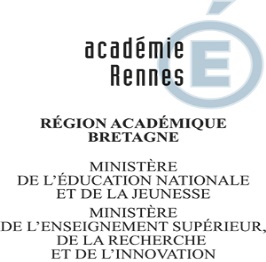 DEMANDE DE RÉGIME ADDITIONNEL DE RETRAITE DES PERSONNELS DES ETABLISSEMENTS D’ENSEIGNEMENT PRIVES SOUS CONTRAT AVEC L’ETAT(article 6 du décret n°2005-1233 du 30 septembre 2005) MADAME           MONSIEURNOM-PRENOM :      NOM DE FAMILLE :      DATE NAISSANCE :     	N° INSEE :      ADRESSE :      CODE POSTAL :      					COMMUNE :      NUMERO DE TELEPHONE :      DERNIER ETABLISSEMENT D’EXERCICE (nom et ville) :DATE DE DEPART A LA RETRAITE :      Je, soussigné(e) Madame/Monsieur,     				Admis (e) à la retraite à compter du :     Au titre du RETREP 		du RGSS  				(Régime Général)demande à bénéficier du régime additionnel de retraite institué par l’article 3 de la loi n° 2005-5 du 5 janvier 2005 à compter de la date de mon admission à la retraite indiquée ci-dessus (régime général de la sécurité sociale ou RETREP) ou à la date de la présente demande si celle-ci est formulée postérieurement à la date d’admission à la retraite.Fait à 	     				Le      SIGNATURE 